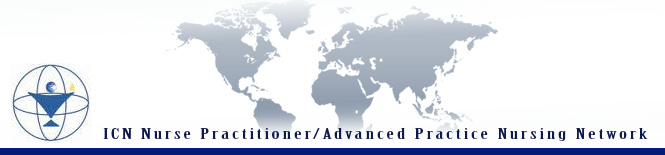 Annabella S Gloster – Report from Hong Kong 9th International INP/APNN Conference 9-11th September 2016Thank you AAPE for the contribution to support my attendance at the conference where I presented two papers: Contemporary Approaches To Creating Fit For Purpose Advanced Nurse Practitioners: Work-Based Learning And Portfolio.  The Development Of A Centre Of Excellence For Advanced Practice In Primary Care. These are just some of the highlights for me in which I took notes:Keynote speaker: Ann HamricAnn gave an overview of Advanced nursing practice from its inception and challenged the audience: how can we defend and educate for and grow what we cannot define? We need to recognise the value added component and not just the physician assistant skills which are not advanced practice. APN is in its adolescence – it is a concept and not a role – with at least ten different conceptualisations.International uniformity is not possible, but we have to be able to talk to each other. We have to work on our language and terminology. Proliferation of title leads to role confusion and is an issue with policy makers and the public. We need to ask students in one sentence how to define to their grandmother who they are!We must work in the context of each country’s culture and history, economics, education and regulatory systems. Need to have educational parity with other members of the healthcare team to decrease the power differentials.Our preferred future – advancing health, full access to APN resources for all patients who need them. To ensure APN’s are viable and sustainable members of the team and develop a strong national organisational leadership. I was able to network with the team from Netherlands: Jeroen Peters, who would like AAPE’s involvement / help for the next conference which is in the Netherland’s 2018.